                          SISTEM PENDUKUNG KEPUTUSAN UNTUK MENENTUKAN                     CALON PELANGGAN PADA PDAM TIRTANADI                         CABANG DISKI MENGGUNAKAN METODE                         MULTI-OBJECTIVE OPTIMIZATION ON                             THE BASIS OF RATIO ANALIYSIS                           ( MOORA )Defri Dicky Wahyudi *, Yohanni Syahra**, Suardi Yakub***Program Studi Sistem Informasi, STMIK Triguna Dharma** Program Studi Sistem Informasi, STMIK Triguna DharmaPENDAHULUANPerusahaan Daerah Air Minum Tirtanadi Medan merupakan badan usaha milik daerah provinsi Sumatera Utara yang terdiri pada zaman pemerintahan Belanda pada tanggal 23 september 1905 dengan nama NV. Waterleidung Maatschappij Ayer Bersih dan berkantor pusat di Amseterdam negri Belanda. Meskipun telah melalui zaman penjajahan Belanda dan Jepang, dan selanjutnya memasuki masa kemerdekaan republik Indonesia. Perusahaan masih mampu memberikan pelayanan masyarakat secara berkelanjutan. Status dan nama perusahaan telah di ganti-ganti dan berdasarkan peraturan pemerintahan provinsi daerah tingkat 1 Sumatera Utara No 11 tahun 1979 ini disempurnakan lagi dengan perda provinsi Sumatera Utara No 2 tahun 1985, dan selanjutnya disempurnakan dengan perda No 6 tahun 1991.Dari pembahasan ini diharapkan sistem yang dibuat dapat membantu Calon Pelanggan pada PDAM Tirtanadi Cabang Diski guna memperbaiki produksi serta meningkatkan kualitas perusahaan. Berdasarkan uraian latar belakang diatas, maka dengan ini diangkat judul penelitian “Sistem Pendukung Keputusan Untuk Menentukan Calon Pelanggan Pada PDAM Tirtanadi Cabang Diski Menggunakan Metode Multi-Objective Optimization On The Basis Of Ratio Analiysis ( MOORA )”.KAJIAN PUSTAKASistem Pendukung Keputusan	Sistem Pendukung Keputusan ( SPK ) adalah sistem berbasis komputer yang mampu memecahkan masalah manajemen dalam menghasilkan alternatif terbaik untuk mendukung keputusan yang diambil oleh pengambilKeputusan [4].	Sistem Pendukung Keputusan ( SPK ) merupakan sistem informasi interaktif yang menyediakan informasi,pemodelan, dan pemanipulasian data [5]. Multi-Objective Optimization On The Basis Of Ratio AnaliysisMOORA adalah suatu teknik optimasi multi objective yang dapat berhasil diterapkan untuk memecahkan berbagai jenis masalah pengambilan keputusan yang kompleks dalam 
pembuatan keputusan [11]. Metode MOORA adalah metode yang memiliki perhitungan dengan kalkulasi yang minimum dan sangat sederhana [1].Perhitungan MOORA dapat dilakukan sebagai berikut:1.	Mengidentifikasi atribut yang digunakan.2.	Semua atribut yang telah diidentifikasikan dibentuk dalam matriks keputusan.
Data digambarkan seperti  . Dimana  adalah alternative ke i pada atribut 
ke j, m juga termasuk sebagai alternative, dan n sebagai atribut. Kemudian 
sistem ratio dikembangkan menjadi sebuah alternative perbandingan, dimana  
atribut dibandingkan sebagai penyebut. Atribut itu sendiri merupakan wakil        untuk semua alternative tersebut.		       	  x = 3.	Brauers et al. ( 2008 ) menyimpulkan bahwa sebagai penyebut, yang dipilih
	adalah akar kuadrat dari jumlah kuadrat dari setiap alternative. Ratio ini dapat  
	dinyatakan sebagai berikut :	( j = 1,2,...,n)     Dimana  adalah nomor dimensi sebagai interval [0,1] yang kemudian
dinormalisasi perhitungannya dari alternative ke i pada atribut ke j.4.	Untuk mengoptimasi lebih dari banyak objek, maka dilakukan normalisasi dengan nilai maksimum dikurangi nilai minimum. Kemudian optimasinya menjadi :
	Dimana g adalah atribut maksimum, (n-g) adalah jumlah atribut yang akan menjadi nilai minimum, dan yi adalah nilai normalisasi alternative ke i pada semua atribut. Untuk membuat nilai atribut lebih akurat, maka bias dilakukan dengan mengalikan bobot yang sesuai ( Brauers et al. 2009 ). Ketika dilakukan perhitungan atribut dikalikan dengan bobot, maka hasilnya menjadi sebagai berikut :				      ( j = 1,2,…,n )	Dimana wj adalah atribut yang dapat ditentukan dengan menerapkan AHP
( Analytical Hierarchy Process ) atau entropi.5.	Nilai dapat menjadi positif atau negative tergantung dari jumlah maksimum dan minimumnya pada matriks keputusan. Dan hasil akhir perhitungannya yaitu menampilkan hasil rangking yi. Dengan demikian, nilai alternative terbaik memiliki nilai yi tertinggi. Sedangkan nilai alternative terendah memiliki nilai yi terendah.METODOLOGI PENELITIANMetode Penelitian1. Data Collecting . Dalam teknik pengumpulan data terdapat beberapa yang dilakukan di antaranya yaitu: (a) observasi, dan (b) wawancara. Upaya observasi dalam penelitian ini dilakukan dengan tinjauan langsung ke PDAM Tirtanadi Cabang Diski. Di perusahaan tersebut di lakukan analisis masalah yang dihadapi kemudian diberikan sebuah resume atau rangkuman masalah apa saja yang terjadi selama ini terkait dalam proses menentukan calon pelanggan. Selain itu juga di lakukan sebuah analisis kebutuhan dari permasalahan yang ada sehingga dapat dilakukan pemodelan sistem. Setelah itu dilakukan wawancara kepada pihak-pihak yang terlibat dalam menentukan calon pelanggan serta mewawancarai pihak-pihak tersebut dan menanyakan apa yang menjadi masalah selama ini. Untuk data yang digunakan dalam penelitian ini adalah primer dan sekunder dari PDAM Tirtanadi Cabang Diski berupa hasil wawancara dan juga dokumentasi perusahaan..Tabel 3.1 Tabel Sampel Calon Pelanggan Pada PDAM Tirtanadi Cabang DiskiTabel 3.1 Tabel Sampel Calon Pelanggan Pada PDAM Tirtanadi Cabang Diski ( Lanjutan )Keterangan :C1 : Rumah			C4 : Tanah Bersengketa C2 : Sumur			C5 : AlamatC3 : Pipa PDAM	Tabel 3.2 Bobot Kriteria Penilaian Metode MOORA                   Tabel 3.2 Bobot Kriteria Penilaian Metode MOORA (Lanjutan)Tabel 3.3 Tabel Kriteria RumahTabel 3.4 Tabel Kriteria SumurTabel 3.5 Tabel Kriteria Pipa PDAM	Tabel 3.6 Tabel Tanah BersengketaTabel 3.7 Tabel Alamat3.2	Metodologi Perancangan SistemMemberikan nilai kriteria pada setiap alternatif, yaitu data dari tiap-tiap calon pelanggan pada data table 3.1, dicocokkan kepada nilai bobot kriteria sehingga data tersebut menjadi sebagai berikut :Tabel 3.8 Data Skor Calon PelangganDari data pada tabel 3.8 diatas, kemudian diubah kedalam matriks persamaan seperti dibawah ini :	    3	5         3	     3	 5	                                  3	3         5	     3	 3                                                1	5         5	     3	 5                            
                    5	5         5	     3	 5                                                3	3         5	     5	 1                    3	5         5	     3	 5 =	 1            3          3         5            1                      5            5          5          3           5                      3            5          5	3           3                      1            3          5          3           3                      5            5          5	3           5                      3            5          3	3           5                      3            3          5	5           1                      1            3          5	3           1                      5            5          5	3           5                      1            5          5	5           1
	 3            5          3          3           5
                      3            3          3          5           3
                      1            5          3          3           1
                      5            3          5          5           5Matriks Normalisasi Moora untuk menentukan matriks normalisasi dengan menggunakan persamaan (2.2.5.3) dengan data nilai sample calon pelanggan dari Tabel 3.1.8Keterangan :Xij 	= Matriks alternative j pada kriteria ii 		= 1, 2, 3, 4, ...,n adalah nomor urutan atribut atau kriteriaj 		= 1, 2, 3, 4, ...,m adalah nomor urutan alternatifX*ij 	= Matriks Normalisasi alternatif j pada kriteria iNormalisasi Rumah (C1)	Normalisasi Matriks (1,1) – baris 1 kolom 1=				  =					3=   3      =  =  0.2060Normalisasi Matriks (2,1) – baris 2 kolom 1=				  =					3=   3      	   =  =  0.20603.3 	Menghitungan Nilai Optimasi Multi-Objektif MOORA 	Langkah selanjutnya adalah menghitung nilai optimasi multi-objek moora,dimana hasil normalisasi adalah penjumlahan dalam hal pemaksimalan (dari atribut menguntungkan) dan pengurangan dalam hal peminimalan (dari atribut yang tidak menguntungkan). Dengan menggunakan rumus sebagai berikut :Keterangan :j 		= 1, 2, ... , g– kriteria/atribut dengan status maximizej 		= g+ 1, g+ 2, ... , n– kriteria/atribut dengan status minimizey*i	= Matriks Normalisasi max-min		Dimana gadalah jumlah atribut yang akan dimaksimalkan. yiadalah nilai daripenilaian normalisasi alternatif ke jterhadap semua kriteria. Nilai yidapat menjadi positif atau negatif tergantung dari jumlah maksimal (benefit) dan minimal (cost) dalam matriks keputusan.Dengan demikian, alternatif terbaik memiliki nilai yitertinggi, dan alternatif terburuk memilikinilai yiterendah.Dengan nilai bobot alternatif yang telah ditentukan yaitu :{0,4 0,2 0,2 0,1 0,1}.		Maka hasilnya sebagai berikut :Y1	=(0.4*0.2060+ 0.2* 0,2592 + 0.2* 0.1493+ 0.1*0.1806+ 0.1*0.2849)= 0.21065Y2 	=(0.4*0.2060+ 0.2* 0,1555 + 0.2* 0.2488+ 0.1*0.1806+ 0.1*0.1709)= 0.19841	Kemudian setelah melakukan perkalian antara Xij dan Wj, maka berikutnya adalah menghitung nilai Yi yang terlihat pada tabel di bawah ini:Tabel 3.9 Nilai Yi Pada Metode MOORATabel 3.9 Nilai Yi Pada Metode MOORA ( Lanjutan )Melakukan Hasil Perhitungan	Berdasarkan tabel di atas maka berikut ini adalah hasil perhitungan Alternatif pada metode MOORA.Tabel 3.10  MOORA	Berdasarkan data diatas, nilai alternatif tertinggi dan memenuhi syarat, dimana nilai >= 0.2 dinyatakan layak memenuhi syarat dan nilai >= 0.1 dinyatakan tidak layak memenuhi syarat. Maka, yang layak untuk menjadi calon pelanggan pada PDAM Tirtanadi Cabang Diski adalah bernama SD Negeri No 064021, Feny Sarida Tampubolon, Yesda Situmorang, Mohd Taufiq Syabani, Joko Hadi Subroto, Neni Kurnia Sari, Eva Harta Br Tarigan,  Sahat Samosir, Desi Yulia Ningsih, Erawati Br Manulang, Monto Situmorang.5.	PENGUJIAN DAN IMPLEMENTASIForm LoginForm login dapat ditampilkan dengan cara memilih menu file dan memilih login. Adapun tampilan menu login dapat dilihat pada gambar 5.1 dibawah ini: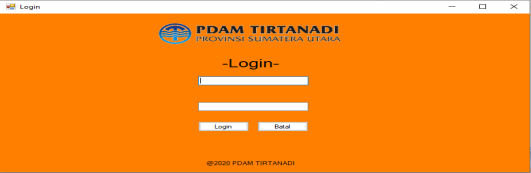 	Gambar 5.1 Tampilan Form Login	Adapun disini manfaat dari form login adalah untuk membatasi pengguna sistem agar tidak sembarangan orang bisa menjalankan sistem dan hanya untuk yang sudah berwenang dan sekaligus juga sebagai pengaman sebelum memulai menggunakan sistem ini.Form Menu UtamaForm Menu Utama merupakan tampilan awal setelah pengguna berhasil login, adapun form utama berisi     
      menu-menu untuk membuka form lainnya. Berikut tampilan menu utama :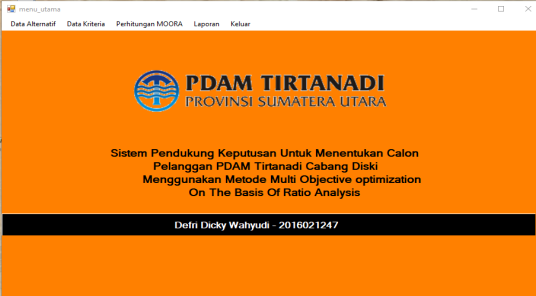 Gambar 5.2 Tampilan Form Menu Utama3.	Tampilan Halaman Data Alternatif      	Halaman ini memiliki fungsi sebagai tempat untuk menginput data Data Alternatif. Berikut ini adalah tampilan
halaman Data Alternatif adalah sebagai berikut :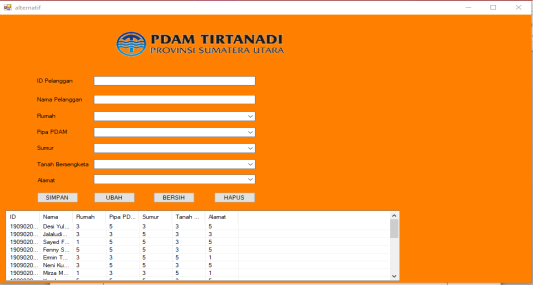 Gambar 5.3 Tampilan From Data Alternatif4.	Tampilan Halaman Data Kriteria 	Halaman ini berfungsi untuk menampilkan dan mengubah data kriteria yang 	nantinya akan digunakan untuk melakukan perhitungan dengan menggunakan  metode MOORA. Berikut ini adalah tampilan dari halaman kriteria :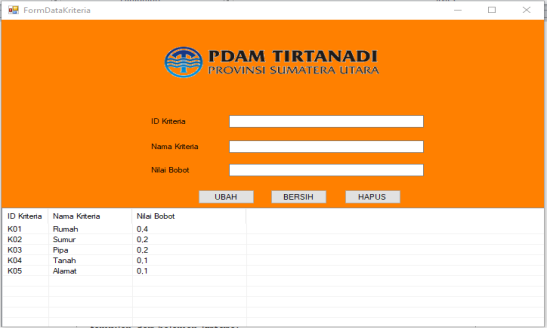 Gambar 5.4 Tampilan From Data Kriteria5.	Tampilan Halaman Proses Perhitungan MOORA	Proses Perhitungan MOORA merupakan  form untuk melakukan perhitungan terhadap data yang diuji menggunakan metode MOORA. Berikut ini adalah 	tampilan dari halaman kriteria: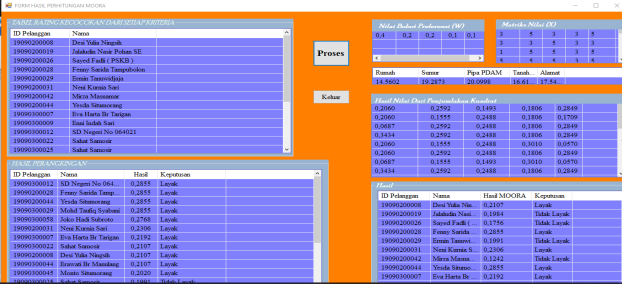 Gambar 5.5 Tampilan From Proses Perhitungan MOORA6.	Tampilan Halaman Laporan	Setelah melakukan proses implementasi, proses selanjutnya adalah melakukan pengujian terhadap sistem yang telah dibangun. Keluaran yang dihasilkan oleh sistem akan disesuaikan dengan hasil perhitungan :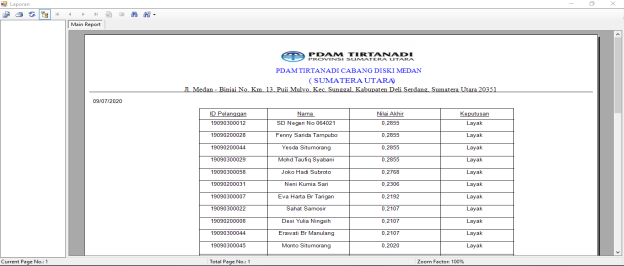 Gambar 5.6 Tampilan Laporan Hasil Perhitungan Pada Crystal Report6.	KESIMPULAN	Adapun simpulan akhir dari penelitian ini yaitu sebagai berikut: 
1.	Dalam menganalisa permasalahan menentukan calon pelanggan, metode Multi-	Objective Optimization 	On The Basis Of Ratio Analiysis dapat diterapkan 	dalam pemecahan masalah PDAM  TIRTANADI CABANG 	DISKI dalam hal untuk menentukan calon pelanggan.
2.	Dalam merancang sistem pendukung keputusan 	berbasis yang mengadopsi metode Multi-Objective 	Optimization On The Basis  Of Ratio Analiysisi 	dapat digunakan dalam penyelesaian masalah PDAM 	TIRTANADI CABANG DISKI yaitu terlebih dahulu dibuat form login, kemudian form menu utama, 	selanjutnya form data alternatif, form data kriteria,  form perhitungan moora, form laporan.
3.	Sistem yang telah dirancang selanjutnya di uji dan diimplementasikan dengan 
	memasukkan data-data sesuai dengan yang ada pada bab-bab sebelumnya,  berpengaruh pada sistem 	pendukung keputusan 	terhadap penyelesaian masalah 	PDAM TIRTANADI CABANG DISKI untuk 	menentukan calon pelanggan 	sangat 	baik, hal itu ditandai dengan semakin mudahnya prosedur 	rekrutmen dan hasil yang didapat dengan memanfaatkan sistem tersebut. 6.2  	Saran  	Berdasarkan hasil penelitian yang telah dilakukan, ada beberapa saran yang diberikan agar dapat digunakan untuk pengembangan sistem ini menjadi lebih baik, diantaranya sebagai berikut :  1.	Program yang dibuat ini masih dapat dikembangkan lebih lanjut supaya menjadi sistem yang lebih lengkap 	berdasarkan dengan kepentingan yang lebih luas	. 
2. 	Sebaiknya dalam Aplikasi ini bisa dikembangkan juga dalam bentuk Web Programming agar dapat dipakai 	dengan masyarakat lain. 
3. 	PDAM TIRTANADI CABANG DISKI dapat mengembangkan sistem ini ke dalam masalah-masalah 	lain	yang di alami perusahaan.UCAPAN TERIMA KASIHTerima kasih kepada dosen pembimbing Ibu Yohani Syahra, S.,SI., M.Kom.dan Bapak Suardi Yakub, SE., MM beserta pihak–pihak lainnya yang mendukung penyelesaian jurnal skripsi ini.REFERENSI[1]	A. Revi, I. Parlina, and S. Wardani, “Analisis Perhitungan Metode MOORA dalam Pemilihan Supplier Bahan Bangunan di Toko Megah Gracindo Jaya,” InfoTekJar (Jurnal Nas. Inform. dan Teknol. Jaringan), vol. 3, no. 1, pp. 95–99, 2018.[4]	A. Muharsyah, S. R. Hayati, M. I. Setiawan, H. Nurdiyanto, and Yuhandri, “Sistem Pendukung Keputusan Penerimaan Jurnalis Menerapkan MultiObjective Optimization On The Basis Of Ratio Analysis (MOORA),” J. Ris. Komput., vol. 5, no. 1, pp. 19–23, 2018.[5]	M. Safii and A. Zulhamsyah, “Sistem Pendukung Keputusan Pemilihan Mekanik Sepeda Motor Yamaha Alfascorfii Dengan Metode Multi Objective Optimization On The Basis Of Ratio Analysis (MOORA),” J-SAKTI (Jurnal Sains Komput. dan Inform., vol. 2, no. 2, p. 162, 2018.[11]	N. R. Yanifa, D. Arifianto, and A. Nilogiri, “Implementasi metode moora,” 2010.BIOGRAFI PENULISArticle InfoABSTRACT	Article History:-Perusahaan Daerah Air Minum Tirtanadi Medan merupakan badan usaha milik daerah provinsi Sumatera Utara yang terdiri pada zaman pemerintahan Belanda pada tanggal 23 september 1905 dengan nama NV. Waterleidung Maatschappij Ayer Bersih dan berkantor pusat di Amseterdam negri Belanda. Meskipun telah melalui zaman penjajahan Belanda dan Jepang, dan selanjutnya memasuki masa kemerdekaan republik Indonesia. Perusahaan masih mampu memberikan pelayanan masyarakat secara berkelanjutan. Status dan nama perusahaan telah di ganti-ganti dan berdasarkan peraturan pemerintahan provinsi daerah tingkat 1 Sumatera Utara No 11 tahun 1979 ini disempurnakan lagi dengan perda provinsi Sumatera Utara No 2 tahun 1985, dan selanjutnya disempurnakan dengan perda No 6 tahun 1991. Menentukan Calon Pelanggan berpengaruh pada perusahaan karena berhubungan dengan pelayanan, kualitas, serta produksi. Terkadang ada beberapa masalah dalam menentukan calon pelanggan. Lalu Complain tersebut di catat menggunakan Buku Complain. Tujuannya untuk memperbaiki produksi pada PDAM TIRTANADI CABANG DISKI. Dari masalah tersebut, maka akan dibangun sebuah sistem pendukung keputusan untuk menentukan calon pelanggan pada PDAM TIRTANADI CABANG DISKI menggunakan metode Multi-Objective Optimization On The Basis Of Ratio Analiysis berbasis desktop. Sistem Pendukung Keputusan merupakan sistem yang dapat membantu dalam pengambilan keputusan dengan berbagai permasalahan yang terstruktur maupun tidak terstruktur lalu menyediakan informasi, pemodelan serta data. Dalam Sistem Pendukung Keputusan, terdapat banyak metode yang digunakan seperti Multi-Objective Optimization On The Basis Of Ratio Analiysis. Multi-Objective Optimization On The Basis Of Ratio Analiysis suatu teknik optimasi multi objective yang dapat berhasil diterapkan untuk memecahkan berbagai jenis masalah pengambilan keputusan yang kompleks dalam pembuatan keputusan.Keyword: PDAM TIRTANADI CABANG DISKI, Sistem Pendukung Keputusan, Multi-Objective Optimization On The Basis Of Ratio Analiysis, Untuk Menentukan Calon PelangganPerusahaan Daerah Air Minum Tirtanadi Medan merupakan badan usaha milik daerah provinsi Sumatera Utara yang terdiri pada zaman pemerintahan Belanda pada tanggal 23 september 1905 dengan nama NV. Waterleidung Maatschappij Ayer Bersih dan berkantor pusat di Amseterdam negri Belanda. Meskipun telah melalui zaman penjajahan Belanda dan Jepang, dan selanjutnya memasuki masa kemerdekaan republik Indonesia. Perusahaan masih mampu memberikan pelayanan masyarakat secara berkelanjutan. Status dan nama perusahaan telah di ganti-ganti dan berdasarkan peraturan pemerintahan provinsi daerah tingkat 1 Sumatera Utara No 11 tahun 1979 ini disempurnakan lagi dengan perda provinsi Sumatera Utara No 2 tahun 1985, dan selanjutnya disempurnakan dengan perda No 6 tahun 1991. Menentukan Calon Pelanggan berpengaruh pada perusahaan karena berhubungan dengan pelayanan, kualitas, serta produksi. Terkadang ada beberapa masalah dalam menentukan calon pelanggan. Lalu Complain tersebut di catat menggunakan Buku Complain. Tujuannya untuk memperbaiki produksi pada PDAM TIRTANADI CABANG DISKI. Dari masalah tersebut, maka akan dibangun sebuah sistem pendukung keputusan untuk menentukan calon pelanggan pada PDAM TIRTANADI CABANG DISKI menggunakan metode Multi-Objective Optimization On The Basis Of Ratio Analiysis berbasis desktop. Sistem Pendukung Keputusan merupakan sistem yang dapat membantu dalam pengambilan keputusan dengan berbagai permasalahan yang terstruktur maupun tidak terstruktur lalu menyediakan informasi, pemodelan serta data. Dalam Sistem Pendukung Keputusan, terdapat banyak metode yang digunakan seperti Multi-Objective Optimization On The Basis Of Ratio Analiysis. Multi-Objective Optimization On The Basis Of Ratio Analiysis suatu teknik optimasi multi objective yang dapat berhasil diterapkan untuk memecahkan berbagai jenis masalah pengambilan keputusan yang kompleks dalam pembuatan keputusan.Keyword: PDAM TIRTANADI CABANG DISKI, Sistem Pendukung Keputusan, Multi-Objective Optimization On The Basis Of Ratio Analiysis, Untuk Menentukan Calon PelangganCopyright © 2020 STMIK Triguna Dharma. 
All rights reserved.Corresponding Author :Nama : Defri Dicky WahyudiProgram Studi : Sistem Informasi STMIK Triguna DharmaEmail : defankawahyudi1@gmail.comCorresponding Author :Nama : Defri Dicky WahyudiProgram Studi : Sistem Informasi STMIK Triguna DharmaEmail : defankawahyudi1@gmail.comCorresponding Author :Nama : Defri Dicky WahyudiProgram Studi : Sistem Informasi STMIK Triguna DharmaEmail : defankawahyudi1@gmail.comNoNama AlternatifNama KriteriaNama KriteriaNama KriteriaNama KriteriaNama KriteriaNoNama AlternatifC1C2C3C4C51.Desi Yulia NingsihSedangAdaTidak AdaTidak AdaJelas2.Jalaludin Nasir Pohan SESedangTidak AdaAdaTidak AdaKurang Jelas3Sayed Fadli ( PSKB )KecilAdaAdaTidak AdaJelas4Fenny Sarida TampubolonBesarAdaAdaTidak AdaJelas5Ermin TanuwidjajaSedangTidak AdaAdaAdaTidak Jelas6Neni Kurnia SariSedangAdaAdaTidak AdaJelas7Mirza MasnamarKecilTidak AdaTidak AdaAdaTidak Jelas8Yesda SitumorangBesarAdaAdaTidak AdaJelas9Eva Harta Br TariganSedangAdaAdaTidak AdaKurang Jelas10Enni Indah SariKecilTidak AdaAdaTidak AdaKurang Jelas11SD Negeri No 064021BesarAdaAdaTidak AdaJelas12Sahat SamosirSedangAdaTidak AdaTidak AdaJelas13Sahat SamosirSedangTidak AdaAdaAdaTidak Jelas14Sahat SamosirKecilTidak AdaAdaTidak AdaTidak Jelas15Mohd Taufiq SyabaniBesarAdaAdaTidak AdaJelas16Nyela SandiKecilAdaAdaAdaTidak Jelas17Erawati Br ManulangSedangAdaTidak AdaTidak AdaJelas18Monto SitumorangSedangTidak AdaTidak AdaAdaJelas19Maria SitumorangKecilAdaTidak AdaTidak AdaTidak Jelas20Joko Hadi SubrotoBesarTidak AdaAdaAdaJelasNoNama KriteriaNilai BobotKeterangan1.Rumah (C1)0.4Benefit2.Sumur (C2)0.2 Benefit3.Pipa PDAM (C3)0.2 Benefit4.Tanah Bersengketa  (C4)0.1 Benefit5.Alamat (C5)0.1 BenefitNoKeterangan Kriteria (C1)Nilai1.Besar52.Sedang33.Kecil1NoKeterangan Kriteria (C2)Nilai1.Ada52.Tidak Ada3NoKeterangan Kriteria (C3)Nilai1.Ada52.Tidak Ada3NoKeterangan Kriteria (C4)Nilai1.Ada52.Tidak Ada3NoKeterangan Kriteria (C5)Nilai1.Jelas52.Kurang Jelas33.Tidak Jelas1IDNama AlternatifNama KriteriaNama KriteriaNama KriteriaNama KriteriaNama KriteriaIDNama AlternatifC1C2C3C4C519090200008Desi Yulia Ningsih3533519090200019Jalaludin Nasir Pohan SE3353319090200026Sayed Fadli ( PSKB )1553519090200028Fenny Sarida Tampubolon5553519090200029Ermin Tanuwidjaja3355119090200031Neni Kurnia Sari3553519090200042Mirza Masnamar1335119090200044Yesda Situmorang5553519090300007Eva Harta Br Tarigan3553319090300009Enni Indah Sari1353319090300012SD Negeri No 0640215553519090300022Sahat Samosir3533519090300025Sahat Samosir3355119090300026Sahat Samosir1353119090300029Mohd Taufiq Syabani5553519090300042Nyela Sandi1555119090300044Erawati Br Manulang3533519090300045Monto Situmorang3335519090300046Maria Situmorang1533119090300058Joko Hadi Subroto53555AlternatifMax (C1+C2+C3+C4+C5)Max (C1+C2+C3+C4+C5)Max (C1+C2+C3+C4+C5)Max (C1+C2+C3+C4+C5)Max (C1+C2+C3+C4+C5)YiA10.08240.051840.029860.018060.028490.21065A20.08240.03110.049760.018060.017090.19841A30.027480.051840.049760.018060.028490.17563A40.137360.051840.049760.018060.028490.28551A50.08240.03110.049760.03010.005690.19905A60.08240.051840.049760.018060.028490.23055A70.027480.03110.029860.03010.005690.12423A80.137360.051840.049760.018060.028490.28551A90.08240.051840.049760.018060.017090.21915A100.027480.03110.049760.018060.017090.14349A110.137360.051840.049760.018060.028490.28551A120.08240.051840.029860.018060.028490.21065A130.08240.03110.049760.03010.005690.19905A140.027480.03110.049760.018060.005690.13209A150.137360.051840.049760.018060.028490.28551A160.027480.051840.049760.03010.005690.16487A170.08240.051840.029860.018060.028490.21065A180.08240.03110.029860.03010.028490.20195A190.027480.051840.029860.018060.005690.13293A200.137360.03110.049760.03010.028490.27681AlternatifYiLayak/ Tidak LayakA10.21065LayakA20.19841Tidak LayakA30.17563Tidak LayakA40.28551LayakA50.19905Tidak LayakA60.23055LayakA70.12423Tidak LayakA80.28551LayakA90.21915LayakA100.14349Tidak LayakA110.28551LayakA120.21065LayakA130.19905Tidak LayakA140.13209Tidak LayakA150.28551LayakA160.16487Tidak LayakA170.21065LayakA180.20195LayakA190.13293Tidak LayakA200.27681Layak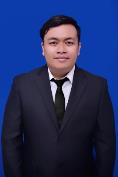 Data DiriNama			: Defri Dicky WahyudiTempat/Tanggal Lahir 	: Medan, 15 Desember 1997Jenis Kelamin		: Laki-LakiAgama			: IslamStatus			: Belum MenikahPendidikan Terakhir	: Sekolah Menengah KejuruanKewarganegaraan	: IndonesiaE-mail			: defankawahyudi1@gmail.comPendidikan Formal Tahun 2003 - 2009	: SDN 068085 MedanTahun 2009 -2012	: SMP Swasta YPK MedanTahun 2012 -2015	: SMK N2 Medan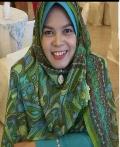 Yohani Syahra, S.,Si., M.KomDosen Pengajar Tetap STMIK TRIGUNA DHARMAEmail : yohanni.syahra@gmail.com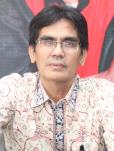 Suardi Yakub, SE., MMDosen Pengajar Tetap STMIK TRIGUNA DHARMAEmail : yakubsuardimhs@gmail.com